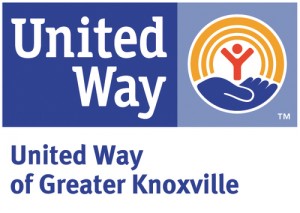 KNOX COUNTY COVID-19 RESPONSE FUNDUnited Way of Greater Knoxville has a Disaster Relief Fund which has been activated to rapidly deploy resources to community-based 501(c)3 organizations at the frontlines of the coronavirus outbreak in Knox County.ABOUT THE FUNDThe fund will provide mini grants to 501(c)3 organizations in Knox County working with those who are disproportionately impacted by coronavirus and the economic consequences of this outbreak. Mini grants will help fund front line human services organizations that have deep roots in the community and strong experience working with vulnerable communities.NEW APPLICATION AND INFORMATION – August 27, 2020Phase 6 COVID-19 Mini Grant RequestsNew applications are being accepted. There will be weighted priority for applicants considered “new, developing, or grassroots organizations” doing proven direct work in their communities or neighborhoods to address and mitigate the impact of COVID-19 on individuals and families in these primary areas:Access to foodAccess to affordable health careAccess to stable housingAccess to affordable childcareAccess to mental health services and supportAccess to basic needs and servicesAccess to pathways toward prosperity or financial stabilityBased upon the charitable structure of the Disaster Relief Fund, our grants are limited to 501(c)3 nonprofit organizations, groups fiscally sponsored by a 501(c)3 nonprofit organization, or other charitable organizations able to receive a tax-deductible contribution. The services must be provided in Knox County and culturally sensitive and barrier free. We are not able to fund individuals or businesses.The UWGK Community Engagement and Mobilization Committee will administer grants from the fund. Funds will be released on a rolling basis throughout the outbreak and recovery phases of the crisis, making it possible to move resources quickly and adapt to evolving needs in subsequent funding phases. APPLICATION REQUIREMENTSFinancial requirements that have previously posed a barrier to organizations without a formal audit or financial review have been adjusted to be more affordable and accessible, but still allow for thorough accountability of organization’s ability to manage granted funds. Financial requirements for applicants in Phase 6 are as follows:Applicant must be a 501(c)3 organizationMost recent IRS 990 Most recent internal financial statement and annual budgetOrganization must be up to date on payroll taxesIf an organization is having difficulty meeting these financial requirements, please reach out for further guidance. Applicants who are awarded funding will be required to sign a funding agreement as well as submit a follow-up report on the use of funds. Documentation of funding will be required (receipts, payroll, etcetera) and must accompany the report.Due to time constraints, email notification of grant decisions will be made to award recipients only. Grants will be posted on our website following each phase of mini grants.Phase 6 COVID-19 TimelineApplication Submission Period: September 4-11, 2020Committee Review Period: September 12-19, 2020Award Notification and Funding Released Period: September 23-30, 2020Applications are to be submitted to: grants@unitedwayknox.org